Reverse Engineering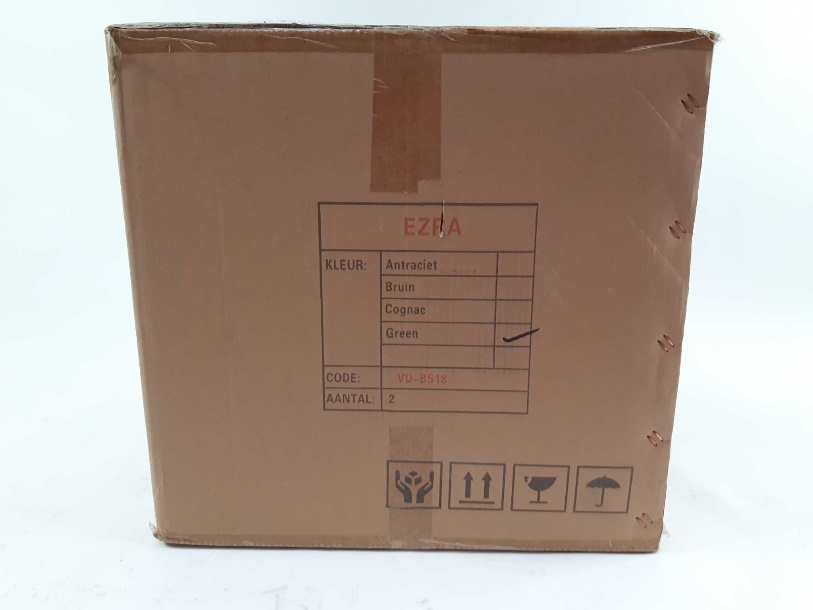 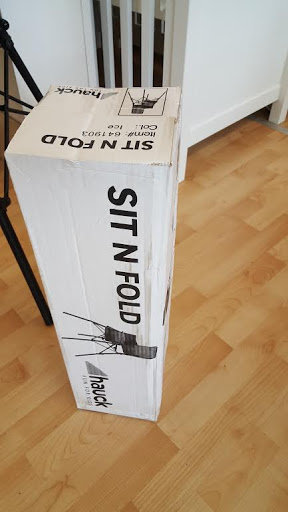 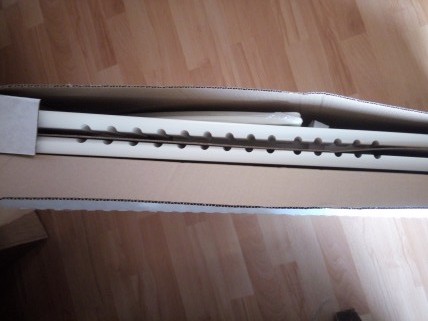 Meeste stoelen worden gewoon in karton IngepaktZe doen in de karton nog een laagje vanPiepschuim zodat het niet beweegt tijdensHet vervoeren van de stoel zodat het niet breektZe plakken de doos nog af met heel Sterk plakbandZe vervoeren de stoel soms ook nog in Verschillende kartonnen dozen Zodat de onderdelen elkaar niet raken en zoBeschadiging onstaatZe zetten vaak op de doos wat er in de doos zitEn soms zetten ze er informatie op van de stoel